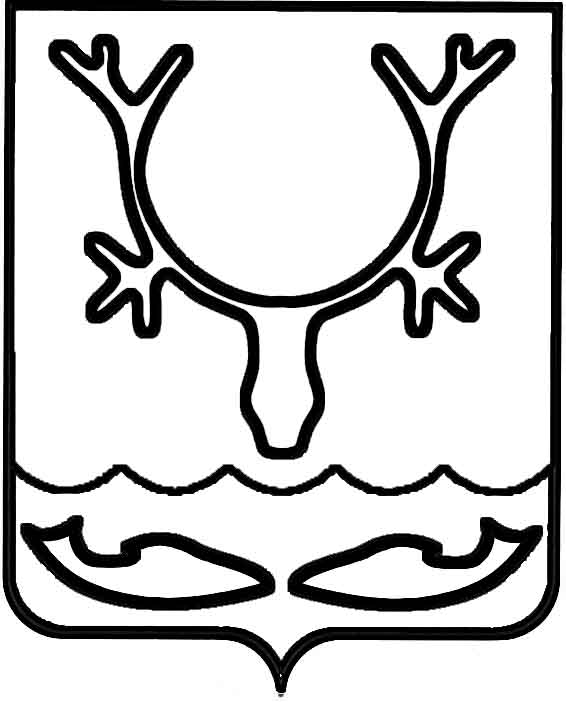 Администрация муниципального образования
"Городской округ "Город Нарьян-Мар"ПОСТАНОВЛЕНИЕО внесении изменений в постановление Администрации муниципального образования  "Городской округ "Город Нарьян-Мар" 
от 29.08.2018 № 577 "Об утверждении муниципальной программы муниципального образования "Городской округ "Город 
Нарьян-Мар" "Повышение эффективности реализации молодежной политики 
в муниципальном образовании "Городской округ "Город Нарьян-Мар"В соответствии с постановлением Администрации МО "Городской округ "Город Нарьян-Мар" от 10.07.2018 № 453 "Об утверждении порядка разработки, реализации и оценки эффективности муниципальных программ МО "Городской округ "Город Нарьян-Мар" Администрация муниципального образования "Городской округ "Город Нарьян-Мар"П О С Т А Н О В Л Я Е Т:1.	Внести изменения в муниципальную программу муниципального образования  "Городской округ "Город Нарьян-Мар" "Повышение эффективности реализации молодежной политики в муниципальном образовании "Городской округ "Город Нарьян-Мар", утвержденную постановлением Администрации 
МО "Городской округ "Город Нарьян-Мар" от 29.08.2018 № 577, согласно Приложению к настоящему постановлению.2.	Настоящее постановление вступает в силу со дня его официального опубликования. Приложениек постановлению Администрациимуниципального образования  "Городской округ "Город Нарьян-Мар"от 27.09.2019 № 914 Изменения в муниципальную программу муниципального образования  "Городской округ "Город Нарьян-Мар" "Повышение эффективности реализации молодежной политики 
в муниципальном образовании "Городской округ "Город Нарьян-Мар"1. В паспорте муниципальной программы муниципального образования  "Городской округ "Город Нарьян-Мар" "Повышение эффективности реализации молодежной политики в муниципальном образовании "Городской округ "Город Нарьян-Мар" (далее – Программа) раздел "Соисполнители муниципальной программы" изложить в новой редакции:"".2.	В паспорте Программы раздел "Ожидаемые результаты реализации муниципальной программы" изложить в новой редакции:"".3. В абзацах 5,8,12,16,20 раздела 3 предложение "Показатель учитывается 
по факту расчета не нарастающим итогом" исключить. 4. Таблицу 2 раздела 8 "Ожидаемые результаты реализации Программы"  изложить в новой редакции:"	Таблица 2 Ожидаемые результаты реализации муниципальной программы ".5. Приложение 1 к Программе изложить в новой редакции:"Приложение 1к программеПеречень целевых показателей муниципальной программы муниципального образования  "Городской округ "Город Нарьян-Мар" "Повышение эффективности реализации молодежной политики в муниципальном образовании "Городской округ "Город Нарьян-МарОтветственный исполнитель: Управление организационно-информационного обеспечения Администрации муниципального образования "Городской округ "Город Нарьян-Мар"".27.09.2019№914И.о. главы города Нарьян-Мара Д.В. АнохинСоисполнители муниципальной программыПравовое управление Администрации муниципального образования "Городской округ "Город Нарьян-Мар", муниципальное казенное учреждение "Управление городского хозяйства г. Нарьян-Мара"Ожидаемые результаты реализации муниципальной программыВ рамках формирования системы продвижения инициативной и талантливой молодежи и вовлечения молодежи в социальную практику планируется достичь следующих результатов:доля молодых людей, вовлеченных в мероприятия в сфере самореализации и эффективной социализации составит 7,0%, по состоянию на 31.12.2023 года,количество положительных отзывов со стороны участников мероприятий, направленных на продвижение инициативной и талантливой молодежи составит 80 ед., по состоянию на 31.12.2023 года,Показателем эффективности организации работы с общественными организациями, осуществляющими свою деятельность в сфере военно-патриотического воспитания, и военным комиссариатом будет количество военно-патриотических мероприятий, проведенных совместно с общественными организациями и военным комиссариатом округа. За период реализации программы, по состоянию на 31.12.2023 года, планируется провести 32 мероприятия.За счет увеличения количества публикаций в средствах массовой информации муниципалитета, статей военно-патриотической направленности планируется увеличить долю участников мероприятий, направленных на военно-патриотическое воспитание. По состоянию на 31.12. 2023 года, данный показатель составит 30%.Показателем усовершенствования форм и методов работы в сфере профилактики аддиктивного поведения будет считаться увеличение количества профилактических мероприятий, проведенных совместно с комиссией по делам несовершеннолетних и защите их прав МО "Городской округ "Город Нарьян-Мар". По состоянию на 31.12.2023 года планируется провести 28 мероприятий.№ п/пНаименование целевого показателяРезультат исполнения по состоянию на 31.12.2023 1Доля молодых людей, вовлеченных в мероприятия в сфере самореализации и эффективной социализации, %7,02Количество положительных отзывов со стороны участников мероприятий, направленных на продвижение инициативной и талантливой молодежи, ед.80,03Количество военно-патриотических мероприятий, проведенных совместно с общественными организациями и военным комиссариатом округа, ед.324Доля участников мероприятий, направленных на военно-патриотическое воспитание, %30,05Количество профилактических мероприятий, проведенных совместно с комиссией по делам несовершеннолетних и защите их прав МО "Городской округ "Город Нарьян-Мар", ед.28НаименованиеЕдиница измеренияЗначения целевых показателейЗначения целевых показателейЗначения целевых показателейЗначения целевых показателейЗначения целевых показателейЗначения целевых показателейНаименованиеЕдиница измеренияБазовый2017 год2019 год2020 год 2021 год 2022 год2023 год АБ123456Доля молодых людей, вовлеченных в мероприятия в сфере самореализации и эффективной социализации%205,76,06,36,67,0Количество положительных отзывов со стороны участников мероприятий, направленных на продвижение инициативной и талантливой молодежиЕд.24+12+14+16+18+20Количество военно-патриотических мероприятий, проведенных совместно с общественными организациями и военным комиссариатом округа Ед.1+4+6+6+8+8Доля участников мероприятий, направленных на военно-патриотическое воспитание%-20,020,025,025,030,0Количество профилактических мероприятий, проведенных совместно с комиссией по делам несовершеннолетних и защите их прав МО "Городской округ "Город Нарьян-Мар"Ед. 2+4+4+6+6+8